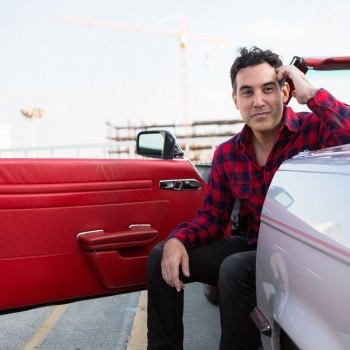 Världsartisten singer songwritern Joshua Radin är tillbaka med ny musik. Albumet ”Onward and Sideways” släpps den 25 mars via Caroline Scandinavia och den 29 april står mannen med den unika känslan för melodier på Trädgår’ns scen i Göteborg och dagen efter på Göta Lejon i Stockholm. Biljetterna släpps till försäljning 16 januari. Joshua Radin har en stor förkärlek till Sverige och vår huvudstad Stockholm som han besöker ofta och gärna, så pass att merparten av nya albumet är skrivet från en hotellsäng på Hotell Diplomat i Stockholm. På ”Onwards and Sideways” hittar Joshua Radin tillbaka till sina rötter. Med uttrycksfulla texter skriver han om att hitta den rätta.  8 av de 13 låtarna på albumet är skrivna och producerade av Joshua själv. På resterande låtar har han öppnat upp för fina samarbeten som flankeras av svenska stjärnproducenter som  Måns Lundberg (Håkan Hellströms ”Det kommer aldrig vara över för mig”)  Kristoffer Fogelmark och Rami Yacoub (One Direction, Pink, Nicki Minaj)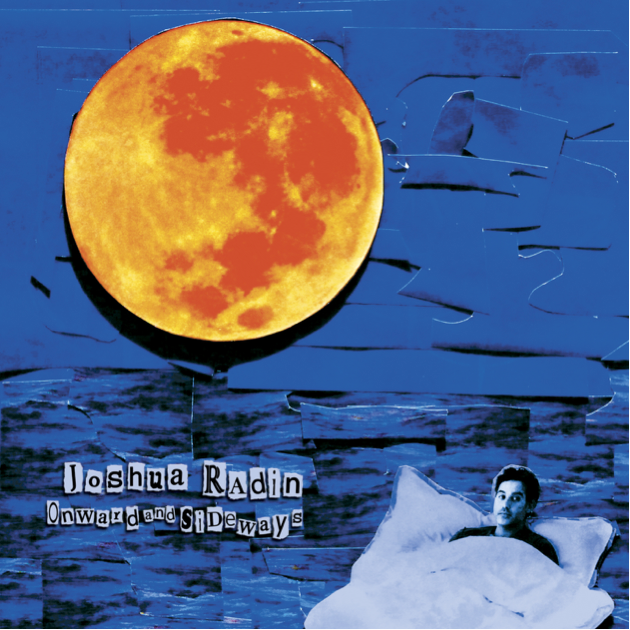 Joshuas debutalbum gavs ut 2006, nya albumet ”Onwards and Sideways” är hans sjätte i ordningen.  Brejket fick han med låten ”Winter”,  när hans vän skådespelaren Zach Braff, fick höra demon på låten tog han med den i ett avsnitt av serien ”Scrubs”.Låten fick fantastisk respons och gav Radin en ordentlig start på karriären. Att det finns något väldigt närvarande och varmt i hans musik går knappast att förneka och hans musik hörs sedan dess i de stora amerikanska Tv succéerna som  ”Grey’s Anatomy”, ”House”, ”Life Unexpected” bl.a som återkommande valt att använda hans musik.Det var med sitt andra album som Joshua Radin blev ett känt namn i Sverige. Låten ”I'd Rather Be With You” gick in som #1 på radiolistan och efter en rad bejublade framträdanden i bland annat Sommarkrysset, Nyhetsmorgon och Rix FM blev han ett välkänt ansikte och stor favorit hos svenska folket.Innan vårens europaturné drar igång I samband med nya albumet som släpps 25 mars kommer Joshua till Sverige för promotion, vill du träffa Joshua i samband med hans besök kontakta:rebecca.Lidh@prbeyond.se  Tel. 070-327 85 95 helene.wigren@prbeydon.se Tel 070-7527605 Biljetterna till vårens Sverigedatum släpps fredagen den 16 januari.2015-04-29 Trädgår’n, Göteborg   www.tradgarn.seBiljetter via Biljettforum, www.biljettforum.se, 0771-130 150 2015-04-30 Göta Lejon, Stockholm   www.gotalejon.seBiljetter via Ticnet, www.ticnet.se, 0771-170 70 70
För mer information om konserterna:
David Maloney, Maloney Concerts
david@maloneyconcerts.se
076-840 86 34
www.maloneyconcerts.se